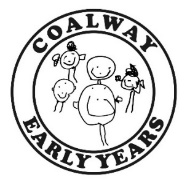 At Coalway Early Years we expect all parents to agree and adhere to our collection times at the nursery. We understand that there may be some instances where lateness may occur, due to reasons out of a parents control. If this is the case we clearly give parents information about the procedures to follow if they expect to be late. These include: Agreeing a safety password with the nursery in advance to be used by anyone collecting a child who is not the parent (designated adult)Calling the nursery as soon as possible to advise of their situation and how late they may be for collection.Asking a designated adult to collect their child wherever possibleInforming the nursery of this person’s identity so the nursery can talk to the child if appropriate. This will help to reduce or eliminate any distress caused by this situationIf the designated person is not known to the nursery staff, the parent must provide a detailed description of this person, including their date of birth where known. This designated person must know the individual child’s safety password in order for the nursery to release the child into their care. This is the responsibility of the parent. The designated person must also bring a form of ID so that their details can be verified to confirm it is the correct designated person for safeguarding reasons.If a child has not been collected from the nursery after a reasonable amount of time (15 minutes) has been allowed for lateness, and there has been no prior communications from parents for the lateness, Coalway Early Years will initiate the following procedure:The nursery manager/ Deputy will be informed that a child has not been collectedThe manager or Deputy will check for any information regarding changes to normal routines, parents’ work patterns or general information. If there is no information recorded, the manager or Deputy will try to contact the parents on the telephone numbers provided for their mobile, home or work. If this fails the manager or administrator will try the emergency contacts shown on the child’s recordsThe manager/staff member in charge and one other member of staff must stay behind with the child (if outside normal operating hours). During normal operating times, the nursery will plan to meet required staff ratios. If the parents have still not collected the child, the manager will telephone all contact numbers available every 10 minutes until contact is made. These calls will be logged on a full incident record.In the event of no contact being made after one hour has lapsed, the person in charge will ring the local authority children’s social services emergency duty team on 01594 614914The nursery will inform Ofsted as soon as convenientThe two members of staff will remain in the building until suitable arrangements have been made for the collection of the childThe child’s welfare and needs will be met at all times and to minimise distress staff will distract, comfort and reassure the child during the processIn order to provide this additional care a late fee may be charged to parents. This will pay for any additional operational costs that caring for a child outside their normal nursery hours may incur. Contact numbers:NameContact NoSocial Services Emergency Duty Team01594 614914Ofsted 0300 123 1231This policy was adopted onSigned (nursery manager)Signed (Chair or Committee)Date for reviewDate for reviewDate for reviewDate for review